Bilan REDRencontres 2016Domino de l’agroécologie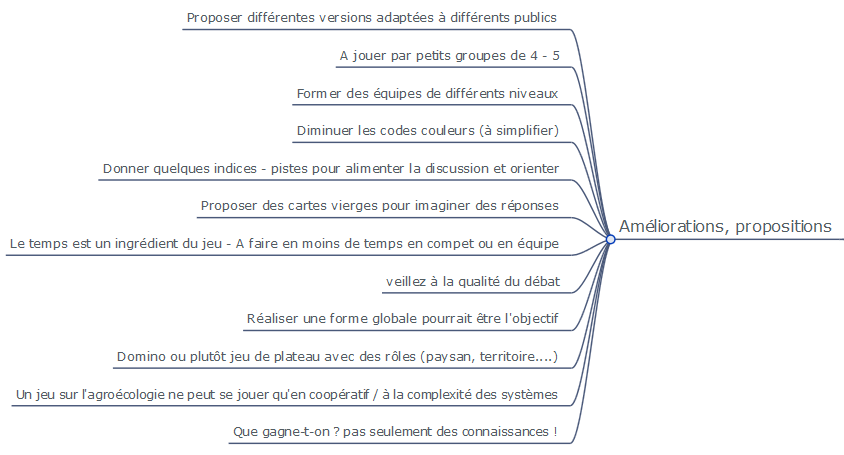 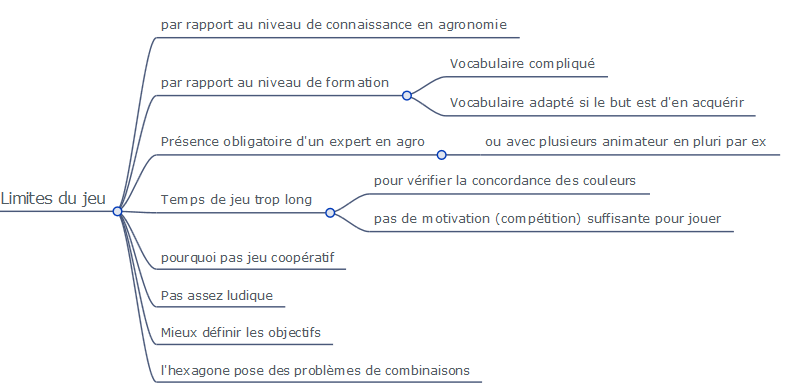 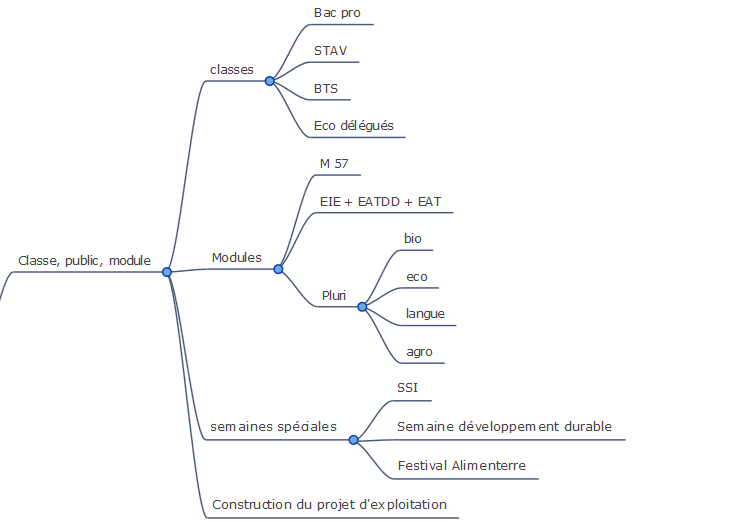 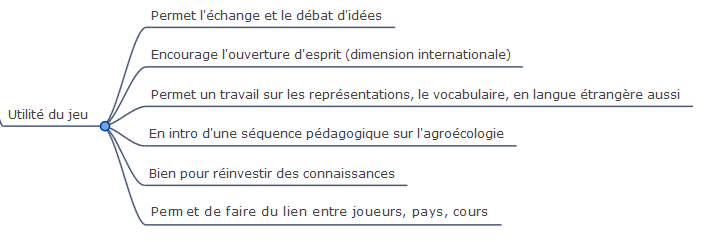 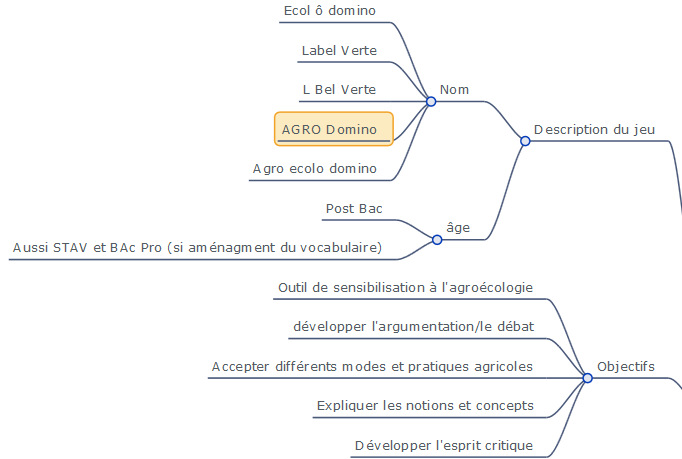 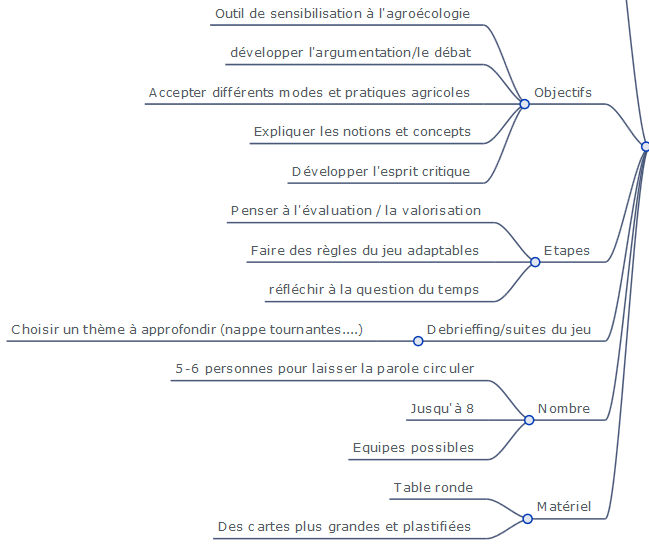 